端午节志愿活动实施方案端午节是中国的四大传统节日之一，为更好地了解了解中国的传统节庆文化，结合实际情况，望岳路街道举办“弘扬民族传统节日，粽享社区温情端午--包粽子比赛”的活动，社区将组织居民参与，为保证活动顺利开展，具体实施方案如下：一、活动时间与地点时间：2021年6月11日上午9：00-12：00地点：望岳路街道办事处二、活动主题“弘扬民族传统节日，粽享社区温情端午”包粽子比赛三、参加活动人员  社区志愿者四、活动内容  包粽子比赛五、人员分工1、横幅的准备：潘青2、联络场地：许世明3、方案制作及志愿者活动组织：胡芬3、后勤保障：童星 长虹路社区志愿者服务站                            2021年6月7日通   知社区居民朋友们：   端午节是中国的四大传统节日之一，为更好地了解中国的传统节庆文化，结合实际情况，望岳路街道举办“弘扬民族传统节日，粽享社区温情端午--包粽子比赛”的活动，社区将组织居民参与，欢迎社区居民前往参加，具体安排如下：一、活动时间：2021年6月11日上午9：00-12：00二、活动地点：望岳路街道办事处特此通知！                       长虹路社区                                2021年6月7日长虹路社区志愿服务活动情况登记表长虹路社区志愿服务活动志愿者名单活动时间2021年6月11日上午9：00-12：00活动地点  办事处活动室活动主题“弘扬民族传统节日，粽享社区温情端午"“弘扬民族传统节日，粽享社区温情端午"“弘扬民族传统节日，粽享社区温情端午"参加活动  人 员         社区全体工作人员及居民         社区全体工作人员及居民         社区全体工作人员及居民活动情况小结   窗体顶端   上午9：00，长虹路社区组织辖区内居民5人开展了“弘扬民族传统节日，粽享社区温情端午"包粽子比赛志愿服务活动，为辖区居民提前送上端午祝福。通过这样的活动，让社区居民之间有了互相的了解和认识，增加并提高了居民参与社区活动的热情，让我们近距离接触了端午节，对它有了更深的认识。志愿者们用真情、真心包了800个粽子供不应求。   窗体顶端   上午9：00，长虹路社区组织辖区内居民5人开展了“弘扬民族传统节日，粽享社区温情端午"包粽子比赛志愿服务活动，为辖区居民提前送上端午祝福。通过这样的活动，让社区居民之间有了互相的了解和认识，增加并提高了居民参与社区活动的热情，让我们近距离接触了端午节，对它有了更深的认识。志愿者们用真情、真心包了800个粽子供不应求。   窗体顶端   上午9：00，长虹路社区组织辖区内居民5人开展了“弘扬民族传统节日，粽享社区温情端午"包粽子比赛志愿服务活动，为辖区居民提前送上端午祝福。通过这样的活动，让社区居民之间有了互相的了解和认识，增加并提高了居民参与社区活动的热情，让我们近距离接触了端午节，对它有了更深的认识。志愿者们用真情、真心包了800个粽子供不应求。活动图片文字说明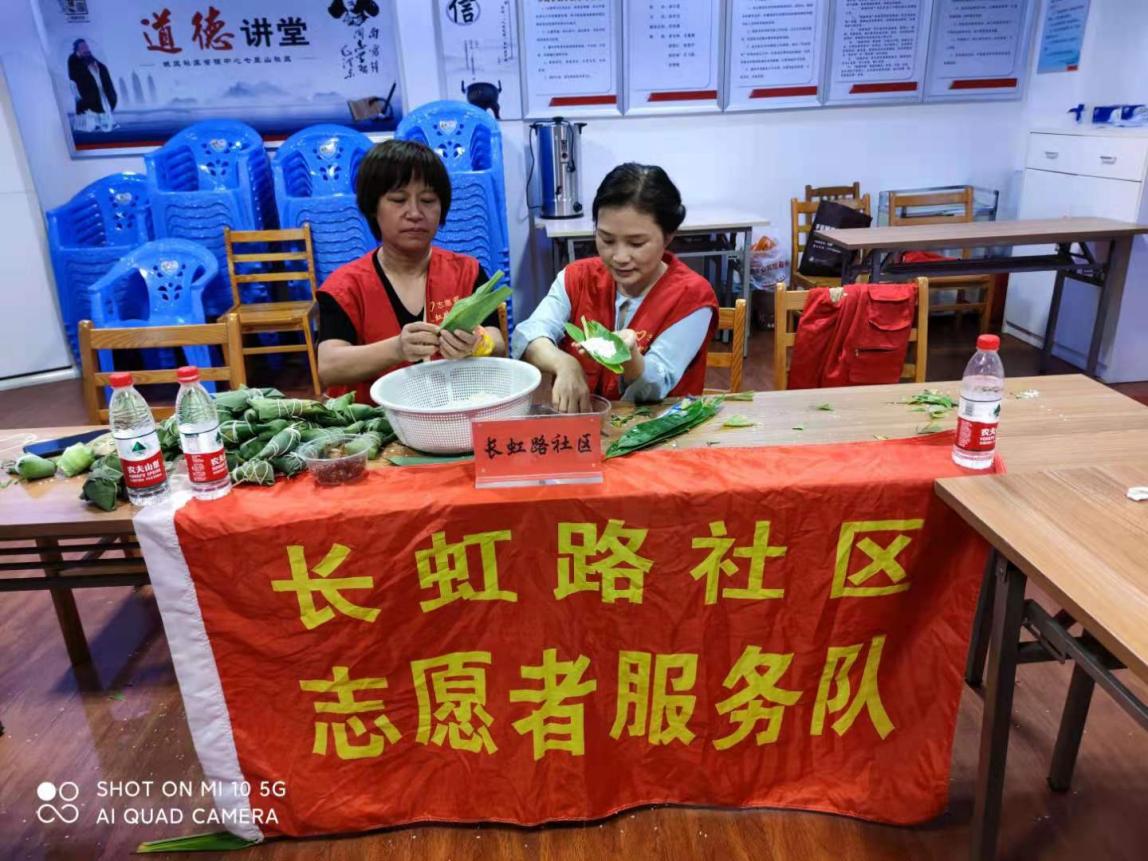 图为：志愿者正在包粽子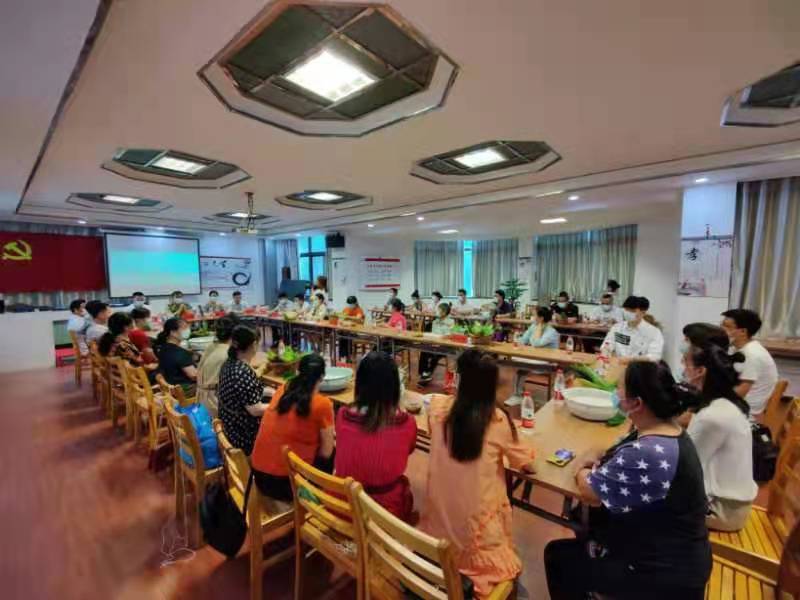 图为：包粽子现场活动图片文字说明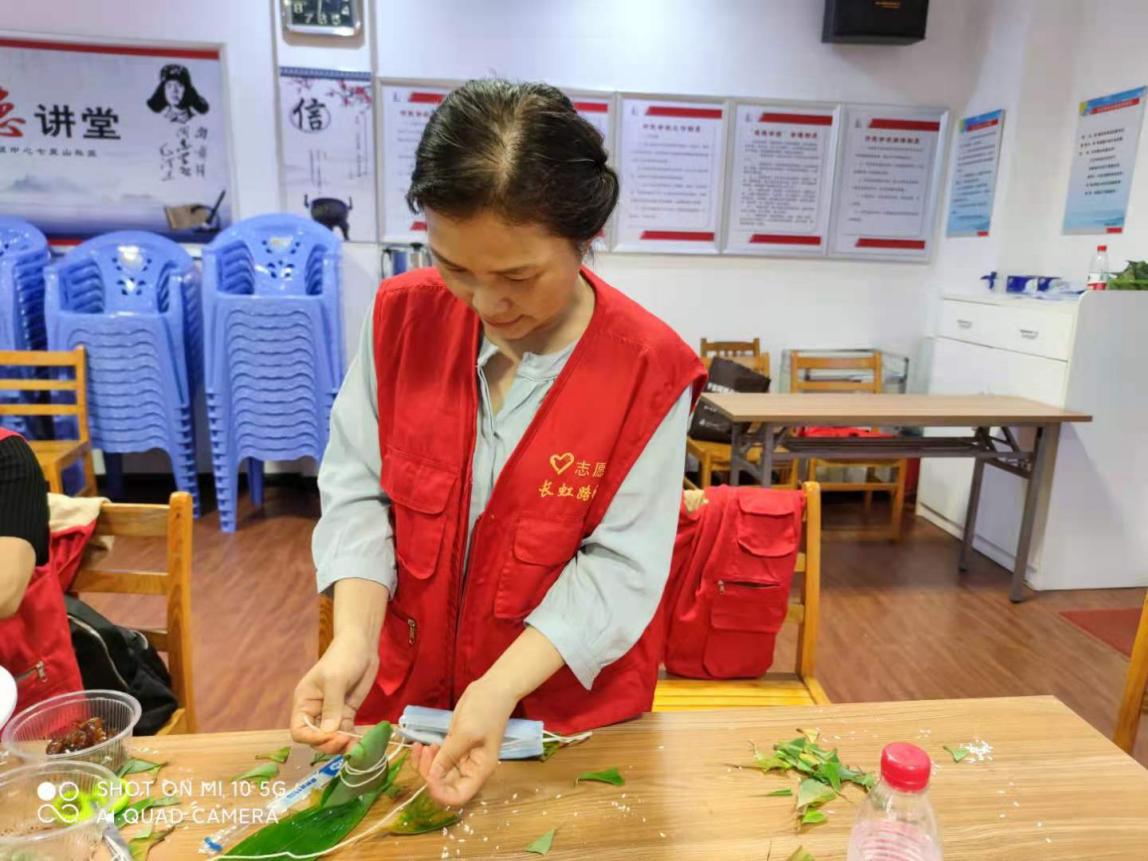 图为:志愿者正在包粽子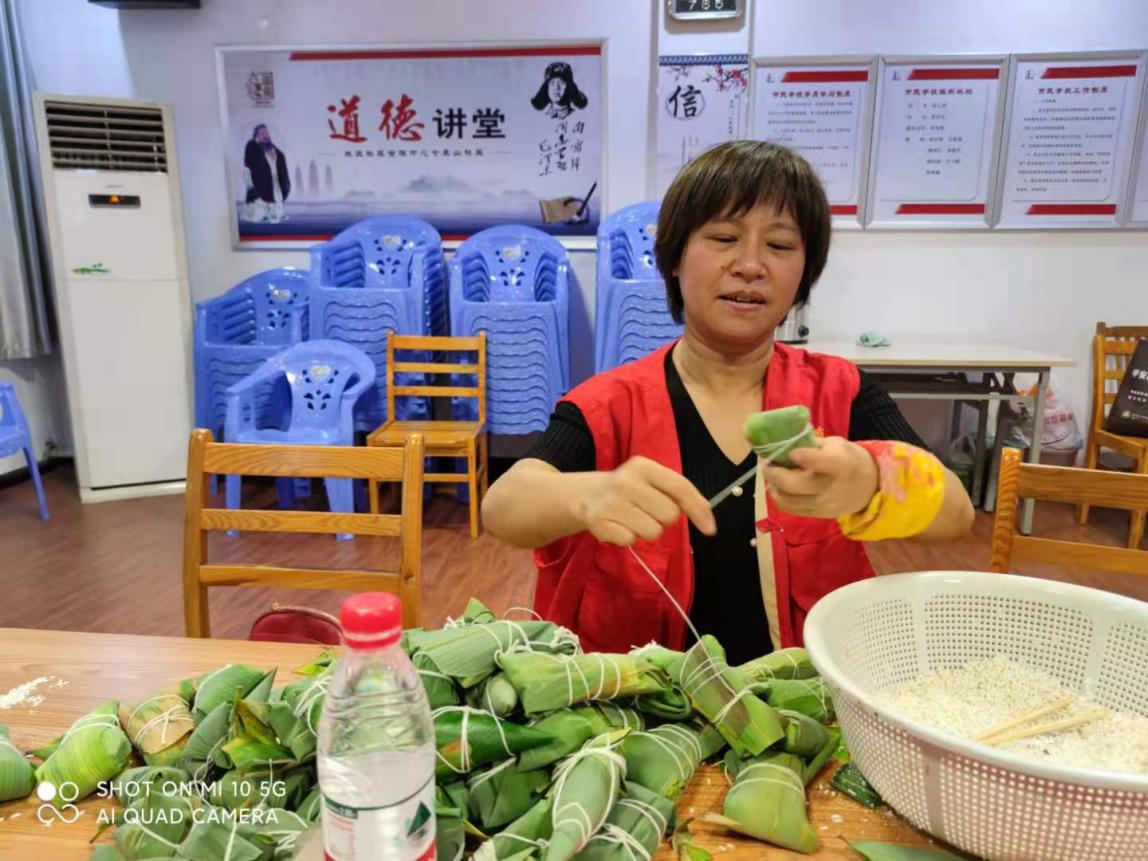 图为：志愿者正在包粽子活动图片文字说明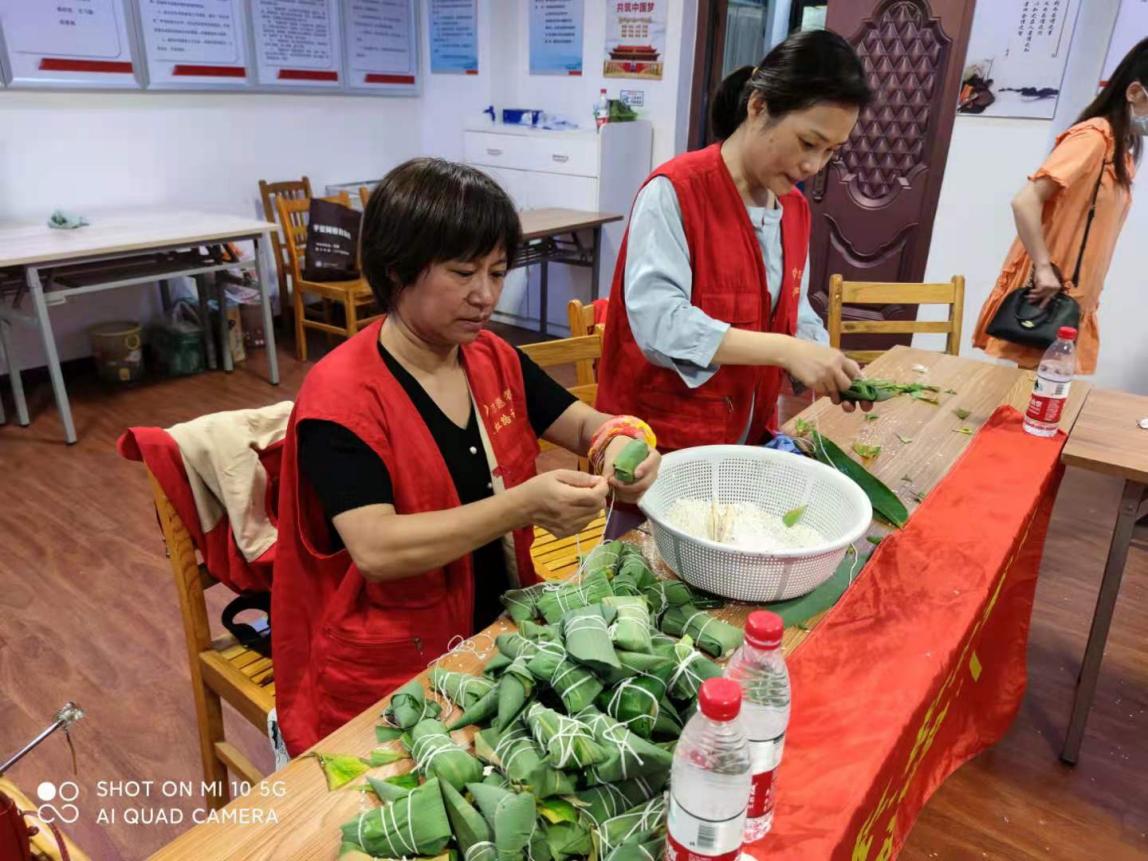 图为:志愿者正在包粽子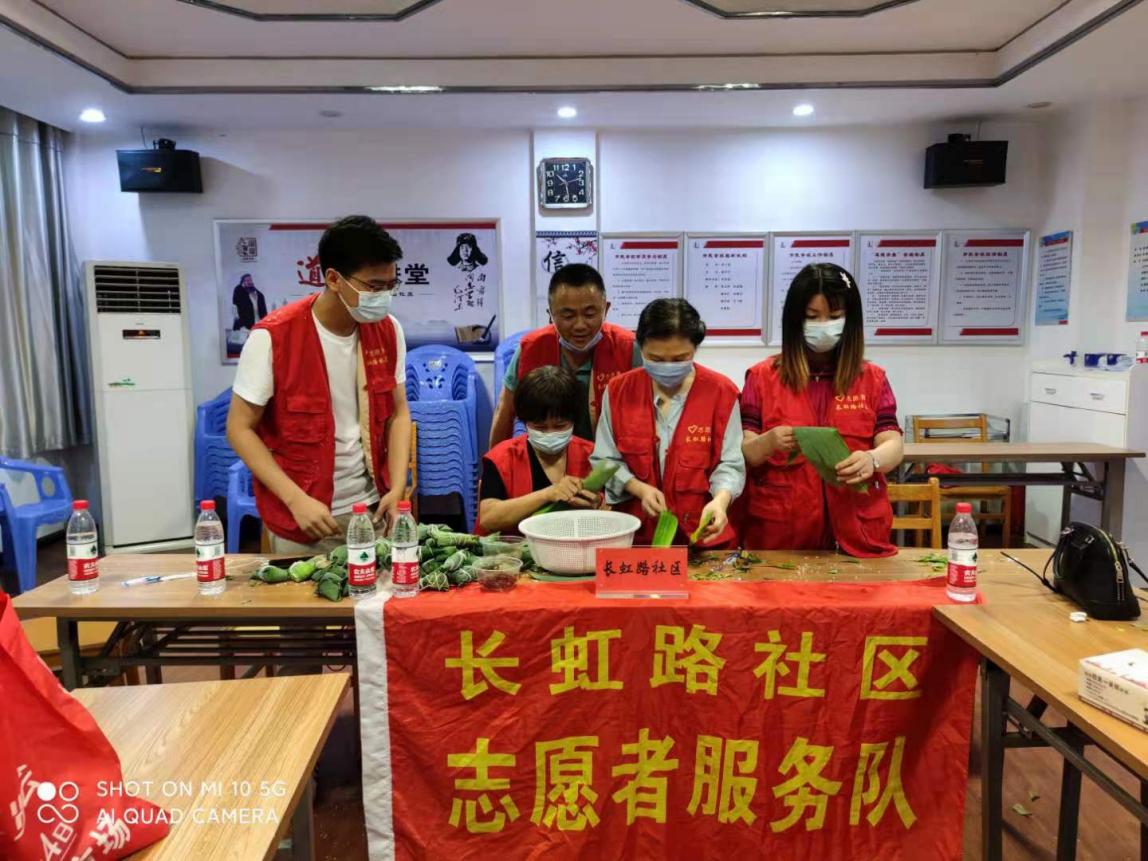 图为:志愿者活动合影序  号姓   名性  别志愿者类别志愿服务时长1童星男社区志愿者3小时2张丽女社区志愿者3小时3王小刚男社区志愿者3小时4李青青女社区志愿者3小时5赵静女社区志愿者3小时